Streichholz-Drillinge: "Welche sind gleich?" (A)Vergleiche die Streichholz-Drillinge in jeder Reihe miteinander. – Welche gehören zusammen? Kreuze in der gleichen Farbe an.□	□	□	□	□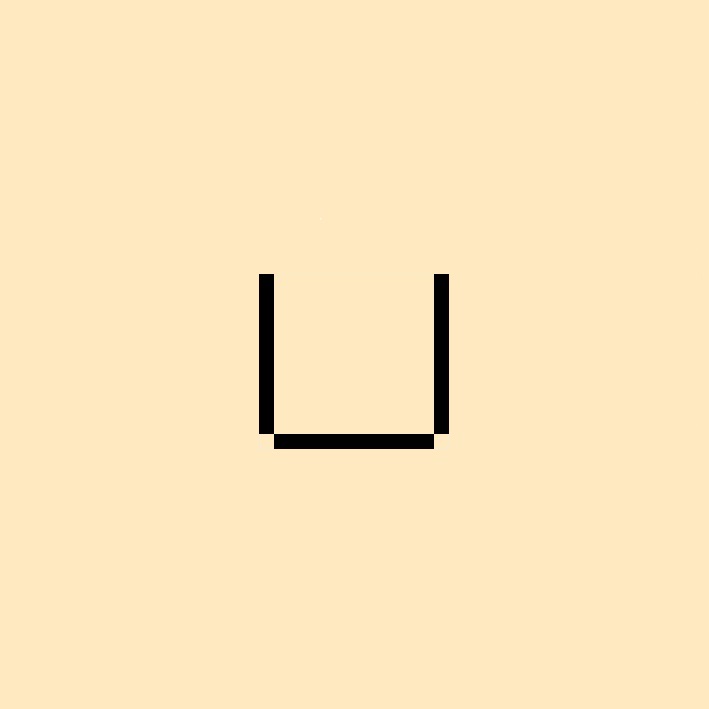 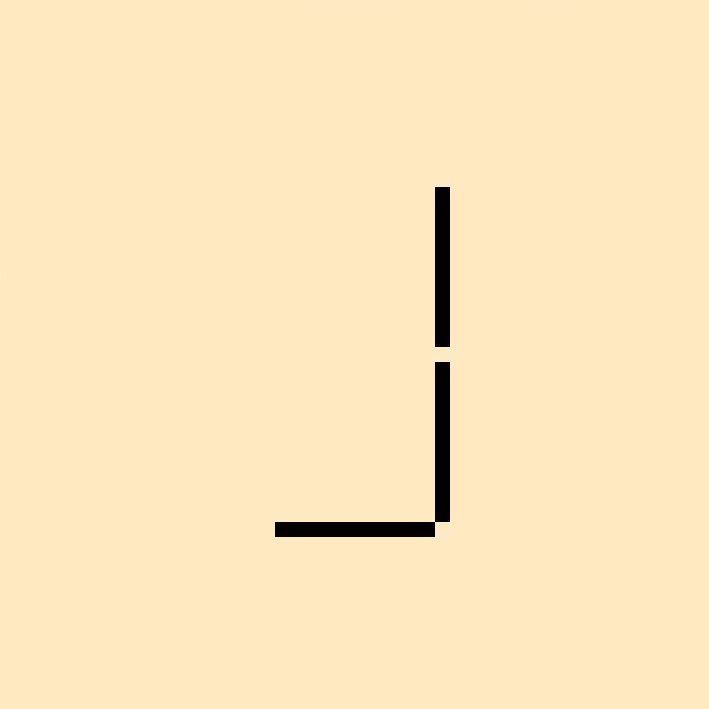 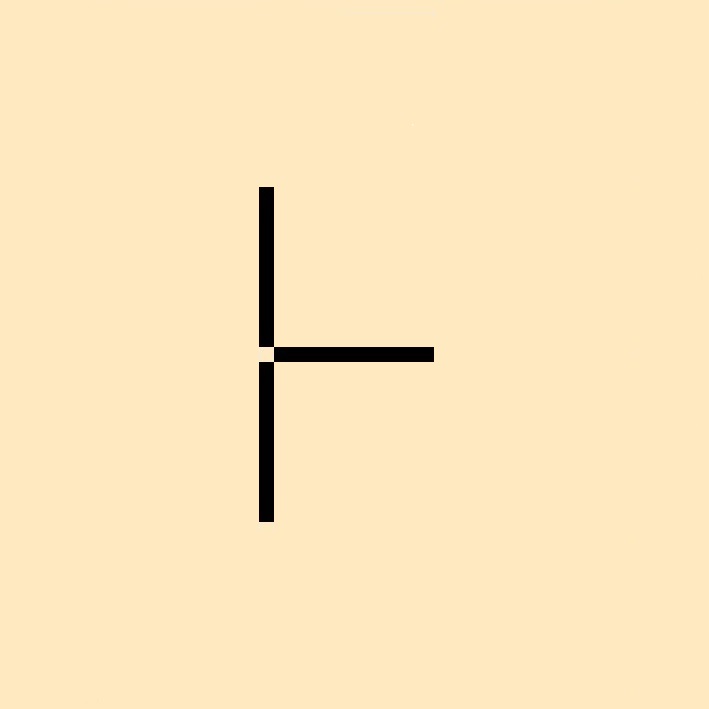 □	□	□	□	□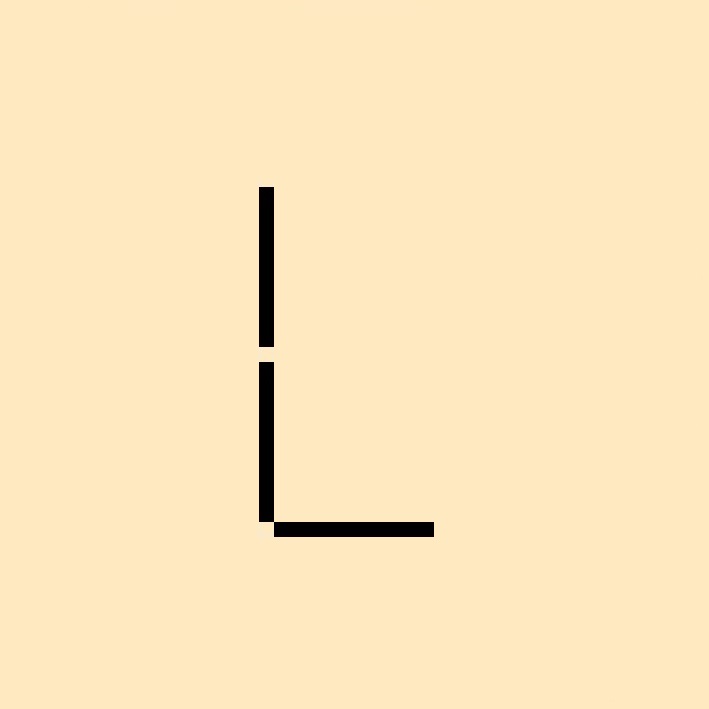 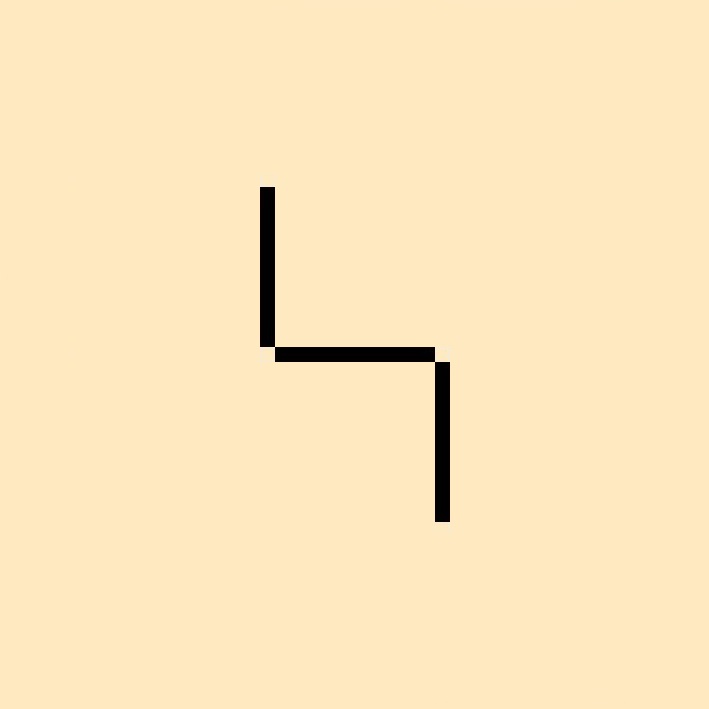 □	□	□	□	□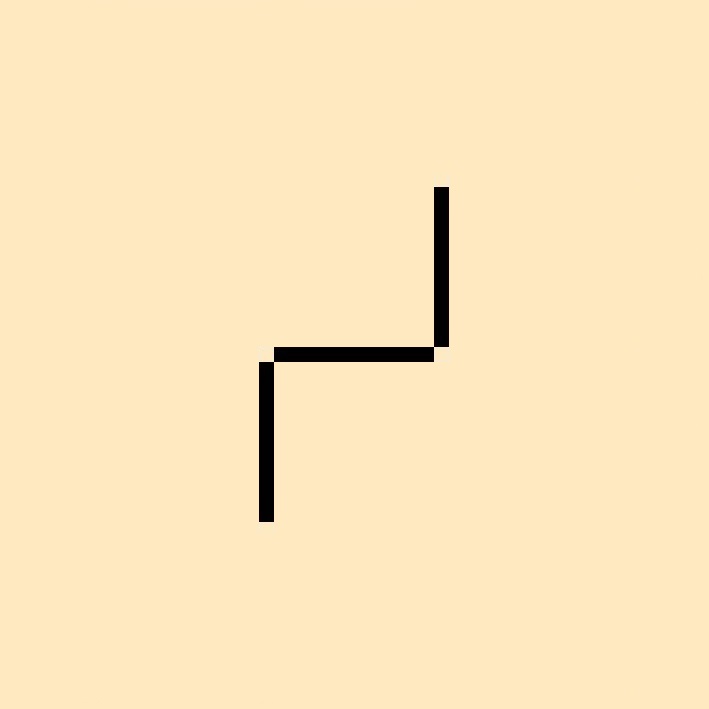 Streichholz-Drillinge: "Welche sind gleich?" (B)Vergleiche die Streichholz-Drillinge in jeder Reihe miteinander. – Welche gehören zusammen? Kreuze in der gleichen Farbe an.□	□	□	□	□□	□	□	□	□□	□	□	□	□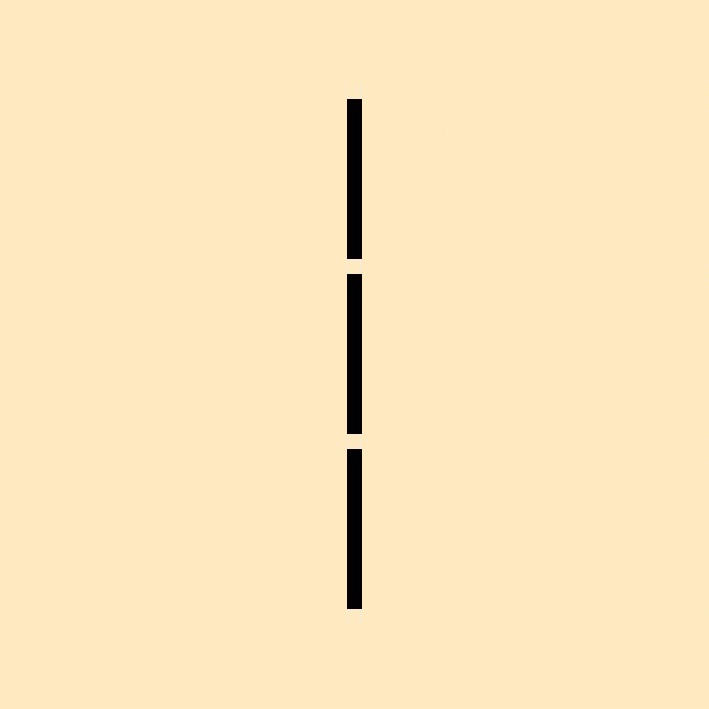 Streichholz-Drillinge: "Welche sind gleich?" (A) 										LÖSUNGVergleiche die Streichholz-Drillinge in jeder Reihe miteinander. – Welche gehören zusammen? Kreuze in der gleichen Farbe an.■	□	□	■	□■	□	□	■	□■	□	□	□	■Streichholz-Drillinge: "Welche sind gleich?" (B) 										LÖSUNGVergleiche die Streichholz-Drillinge in jeder Reihe miteinander. – Welche gehören zusammen? Kreuze in der gleichen Farbe an.□	□	□	□	□□	■	□	■	□□	□	□	□	□